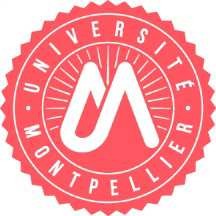 DEMANDE DE TRANSFERT DEPARTArt. D. 612-8 du Code de l’EducationAnnée Universitaire 20 .. / 20 ...UNIVERSITE D’ACCUEIL : 	ADRESSE COMPLETE :	NOM : 	N° INE :	(Nom de jeune Fille suivi du nom d’épouse)PRENOM :	Numéro étudiant :	Date et Lieu de Naissance : 	Adresse     :  	Tel : 	Courriel : 	ANNEE D’ETUDE ENVISAGEE : 	Cursus antérieur :Baccalauréat Série : 	Année d’Obtention :	.Mention :	.Motifs exposés par l’Étudiant pour le transfert de son dossier :Filière ou discipline n’existant pas à l’UM	Motif familialRéorientation	Autre, précisez …………….……………………L’intéressé(e) déclare sur l’honneur que les renseignements figurant ci-dessus sont exacts et qu’il n’a fait l’objet d’aucune peine disciplinaire ou exclusion.Date : 	Signature de l’étudiant(e) 	Pièces à joindre à la demande :Quitus de bibliothèque téléchargeable en ligne via le site du Service Commun de Documentation.UFR INSTITUT ECOLEANNEE UNIVERSITAIRENIVEAU D’ETUDE ET DIPLOMERESULTAT 1ère SESSION(Admis/Ajourné)RESULTAT 2ème SESSION(Admis/Ajourné)20 .. / 20 ..20 .. / 20 ..20 .. / 20 ..20 .. / 20 ..20 .. / 20 ..20 .. / 20 ..